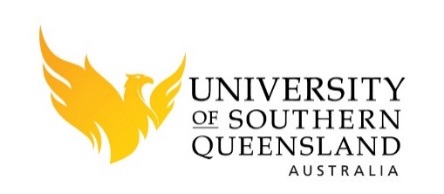 Statement by HDR Student Submission of Thesis for ExaminationNameStudent IDTitle of ThesisProgramFacultyPrincipal SupervisorAssociate Supervisor(s)Thesis DetailsThesis DetailsThesis DetailsThesis DetailsThesis DetailsThesis DetailsThesis DetailsDate Thesis Submitted to Faculty Research Office 		(dd/mm/yyyy)(dd/mm/yyyy)Number of printed copies (if requested) Type of thesis being submitted? Standard Thesis    Thesis by Publication     Thesis by Creative Works Type of thesis being submitted? Standard Thesis    Thesis by Publication     Thesis by Creative Works Type of thesis being submitted? Standard Thesis    Thesis by Publication     Thesis by Creative Works Type of thesis being submitted? Standard Thesis    Thesis by Publication     Thesis by Creative Works Type of thesis being submitted? Standard Thesis    Thesis by Publication     Thesis by Creative Works Type of thesis being submitted? Standard Thesis    Thesis by Publication     Thesis by Creative Works Type of thesis being submitted? Standard Thesis    Thesis by Publication     Thesis by Creative Works Is this a RESUBMITTED thesis?Is this a RESUBMITTED thesis?Yes           No Yes           No Yes           No Are you a USQ staff member?Are you a USQ staff member?Yes           No Yes           No Yes           No Electronic submission and editingNormally the thesis will be examined using an electronic copy although the supervisory team, student or examiner may request that the examination be undertaken using printed copies. Do you approve for your thesis to be sent to examiners electronically?	Yes   (Note if your supervisor or examiner(s) request it you may still be required to provide a printed copy)	No    (You will need to supply three temporary bound printed copies of your thesis for examination. Note: the examination process may take longer using printed copies)Did you use the services of an external editor to prepare the thesis for examination?	No   	Yes 	  If YES, were the editor’s services acknowledged in the thesis in accordance with University policy?	 		Yes           No  - If NO, refer to the HDR Submission ScheduleElectronic submission and editingNormally the thesis will be examined using an electronic copy although the supervisory team, student or examiner may request that the examination be undertaken using printed copies. Do you approve for your thesis to be sent to examiners electronically?	Yes   (Note if your supervisor or examiner(s) request it you may still be required to provide a printed copy)	No    (You will need to supply three temporary bound printed copies of your thesis for examination. Note: the examination process may take longer using printed copies)Did you use the services of an external editor to prepare the thesis for examination?	No   	Yes 	  If YES, were the editor’s services acknowledged in the thesis in accordance with University policy?	 		Yes           No  - If NO, refer to the HDR Submission ScheduleElectronic submission and editingNormally the thesis will be examined using an electronic copy although the supervisory team, student or examiner may request that the examination be undertaken using printed copies. Do you approve for your thesis to be sent to examiners electronically?	Yes   (Note if your supervisor or examiner(s) request it you may still be required to provide a printed copy)	No    (You will need to supply three temporary bound printed copies of your thesis for examination. Note: the examination process may take longer using printed copies)Did you use the services of an external editor to prepare the thesis for examination?	No   	Yes 	  If YES, were the editor’s services acknowledged in the thesis in accordance with University policy?	 		Yes           No  - If NO, refer to the HDR Submission ScheduleElectronic submission and editingNormally the thesis will be examined using an electronic copy although the supervisory team, student or examiner may request that the examination be undertaken using printed copies. Do you approve for your thesis to be sent to examiners electronically?	Yes   (Note if your supervisor or examiner(s) request it you may still be required to provide a printed copy)	No    (You will need to supply three temporary bound printed copies of your thesis for examination. Note: the examination process may take longer using printed copies)Did you use the services of an external editor to prepare the thesis for examination?	No   	Yes 	  If YES, were the editor’s services acknowledged in the thesis in accordance with University policy?	 		Yes           No  - If NO, refer to the HDR Submission ScheduleElectronic submission and editingNormally the thesis will be examined using an electronic copy although the supervisory team, student or examiner may request that the examination be undertaken using printed copies. Do you approve for your thesis to be sent to examiners electronically?	Yes   (Note if your supervisor or examiner(s) request it you may still be required to provide a printed copy)	No    (You will need to supply three temporary bound printed copies of your thesis for examination. Note: the examination process may take longer using printed copies)Did you use the services of an external editor to prepare the thesis for examination?	No   	Yes 	  If YES, were the editor’s services acknowledged in the thesis in accordance with University policy?	 		Yes           No  - If NO, refer to the HDR Submission ScheduleCertification of ThesisI certify that the ideas, designs and experimental work, results, analyses and conclusions set out in the thesis I am submitting are entirely my own effort, except where otherwise indicated and acknowledged. I further certify that the work is original and has not been previously submitted for assessment in any other course or institution, except where specifically stated. Certification of ThesisI certify that the ideas, designs and experimental work, results, analyses and conclusions set out in the thesis I am submitting are entirely my own effort, except where otherwise indicated and acknowledged. I further certify that the work is original and has not been previously submitted for assessment in any other course or institution, except where specifically stated. Certification of ThesisI certify that the ideas, designs and experimental work, results, analyses and conclusions set out in the thesis I am submitting are entirely my own effort, except where otherwise indicated and acknowledged. I further certify that the work is original and has not been previously submitted for assessment in any other course or institution, except where specifically stated. Certification of ThesisI certify that the ideas, designs and experimental work, results, analyses and conclusions set out in the thesis I am submitting are entirely my own effort, except where otherwise indicated and acknowledged. I further certify that the work is original and has not been previously submitted for assessment in any other course or institution, except where specifically stated. Certification of ThesisI certify that the ideas, designs and experimental work, results, analyses and conclusions set out in the thesis I am submitting are entirely my own effort, except where otherwise indicated and acknowledged. I further certify that the work is original and has not been previously submitted for assessment in any other course or institution, except where specifically stated. Student’s SignatureDate (dd/mm/yyyy)